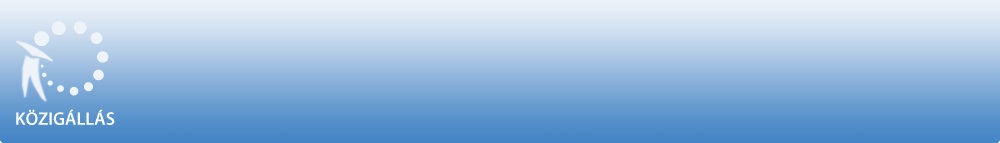 Budapesti Módszertani Szociális Központ és Intézményeia Közalkalmazottak jogállásáról szóló 1992. évi XXXIII. törvény 20/A. § alapjánpályázatot hirdetBudapesti Módszertani Szociális Központ és Intézményei
Átmeneti Szállás 1103 Budapest, Vaspálya utca 56.

segítőmunkakör betöltésére.A közalkalmazotti jogviszony időtartama:határozatlan idejű közalkalmazotti jogviszonyFoglalkoztatás jellege:Teljes munkaidőA munkavégzés helye:Budapest, 1103 Budapest X. kerület, Vaspálya utca 56.A munkakörbe tartozó, illetve a vezetői megbízással járó lényeges feladatok:Folyamatos munkarendben, 24 órás beosztásban, ügyeleti tevékenységek végzése. Az intézményben élő szenvedélybeteg hajléktalan emberek szükségleteinek megfelelő szociális és mentális segítségnyújtás, szociális ügyintézés, tájékoztatás, az intézmény által nyújtott szolgáltatások igénybevételének segítése. Aktív részvétel az intézmény által szervezett rendezvények, foglalkozások lebonyolításában. Dokumentáció vezetése papír alapon és elektronikus formában, részvétel a szakmai megbeszéléseken, teameken.Illetmény és juttatások:Az illetmény megállapítására és a juttatásokra a Közalkalmazottak jogállásáról szóló 1992. évi XXXIII. törvény rendelkezései , valamint a(z) Kjt. szociális, gyermekjóléti és gyermekvédelmi ágazatban történő végrehajtásáról szóló 257/2000. (XII. 26.) Korm. rendelet 5. számú melléklete (szociális ágazati összevont pótlék), továbbá a BMSZKI belső szabályzatának (éves szinten bruttó 200.000.-Ft cafeteria), illetve belső utasításainak (utazási költségtérítés és éves szinten bruttó 60.000.-Ft ruházati költségtérítés) rendelkezései az irányadók.Pályázati feltételek:         Középfokú képesítés,         Felhasználói szintű MS Office (irodai alkalmazások),         Magyar állampolgárság, büntetlen előélet, cselekvőképességA pályázat elbírálásánál előnyt jelent:         Szociális területen szerzett szakmai tapasztalat         Középfokú szociális végzettség (érettségire épülő képzések)         Megkezdett közép- vagy felsőfokú szociális képzés         Addiktológiai ismeretek         Szenvedélybetegekkel kapcsolatos elfogadó attitűdElőnyt jelentő kompetenciák:         Jó szintű kommunikációs és kapcsolatteremtő képesség         Jó szintű konfliktuskezelő képesség         Pontosság, precizitás, megbízhatóság         Nagyfokú rugalmasság         Következetesség         Kreativitás         Tud teamben dolgozni         Jó szintű együttműködési készség         ÖnállóságA pályázat részeként benyújtandó iratok, igazolások:         Részletes szakmai önéletrajz         Motivációs levél         Végzettséget igazoló okiratok másolata         Érvényes, 3 hónapon belüli hatósági erkölcsi bizonyítvány vagy nyilatkozat arról, hogy sikeres pályázat esetén, a jogszabálynak megfelelő érvényes hatósági erkölcsi bizonyítványt a belépés napjáig bemutatja         Nyilatkozat arról, hogy a pályázó hozzájárul a pályázati anyagában foglalt személyes adatainak pályázati eljárással összefüggő kezeléséhez         Nyilatkozat arról, hogy a pályázó hozzájárul-e, hogy a BMSZKI toborzó listáján a személyes adatait a pályázat elbírálását követően (sikertelen pályázat esetén), 4 hónapig nyilvántartsa és továbbkezelje.A munkakör betölthetőségének időpontja:A munkakör a pályázatok elbírálását követően azonnal betölthető.A pályázat benyújtásának határideje: 2019. szeptember 30.A pályázati kiírással kapcsolatosan további információt Soós Mária nyújt, a 06-30-485-34-67 -os telefonszámon.A pályázatok benyújtásának módja:         Elektronikus úton a Személy- és munkaügyi csoport részére a allaspalyazat@bmszki.hu E-mail címen keresztülA pályázat elbírálásának módja, rendje:A pályázat beküldése előtt, kérjük olvassa el a pályázók személyes adatainak kezeléséről szóló BMSZKI adatvédelmi tájékoztatóját a www.bmszki.hu/adatvédelem oldalon. A benyújtott pályázatok értékelése alapján, a kiválasztott pályázók személyes meghallgatáson vesznek részt. A pályázókat írásban értesítjük. A határidőn túl érkező, valamint a pályázati feltételeknek tartalmilag nem megfelelő, illetve hiányos pályázatokat nem áll módunkban elfogadni.A pályázat elbírálásának határideje: 2019. október 11.A pályázati kiírás további közzétételének helye, ideje:         www.budapest.hu - 2019. szeptember 13.         www.bmszki.hu - 2019. szeptember 13.         www.3sz.hu - 2019. szeptember 13.A munkáltatóval kapcsolatos egyéb lényeges információ:Kérjük az e-mail tárgy rovatában feltüntetni a pályázati adatbázisban szereplő azonosító számot: "MÜ/1389-1/2019" valamint a munkakör megnevezését: "segítő". Sikeres pályázat esetén, a munkába állás feltétele: belépés napján érvényes, 3 hónapon belüli hatósági erkölcsi bizonyítvány bemutatása és a BMSZKI foglalkozás-egészségügyi orvosa által kiállított elsőfokú munkaköri orvosi alkalmassági vélemény leadása.A munkáltatóval kapcsolatban további információt a www.bmszki.hu honlapon szerezhet.